Если коротко, то:1) Вам нужно на компьютере открыть сайт с картами - http://maps.krasnodar.ru/agrofields_pub/regions/232) На этом сайте приблизить и найти свой участок, на котором Вы выращиваете культуру3) Сделать снимок с экрана или сфотографировать4) Распечатать этот снимок5) На распечатке карандашом выделить территорию своего участка6) Подписать какая площадь у этого участка7) Подписать какую культуру Вы там выращиваете8) С этим листом (с информацией о площади и культуре) обратиться в местный отдел АПК, там вместе с Вами эту информацию актуализируютИнформация по номерам полей в ЕФИСВидео инструкция - https://youtu.be/Piz6l8WGSTYСайт с картами - http://maps.krasnodar.ru/agrofields_pub/regions/23Если коротко, то:1) Вам нужно на компьютере открыть сайт с картами - http://maps.krasnodar.ru/agrofields_pub/regions/23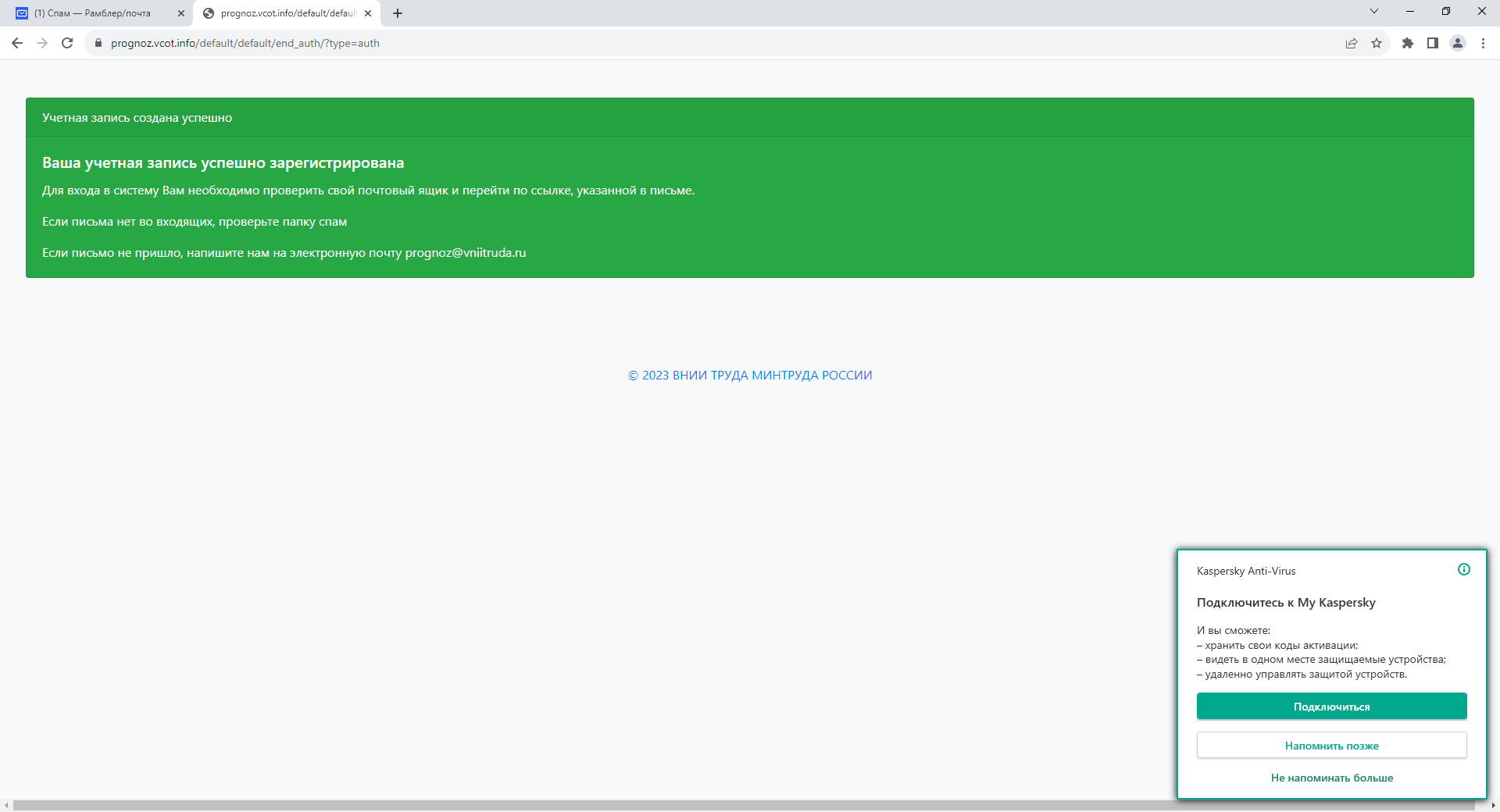 Руководителю ГКУ КК «Центр занятости населения Новопокровского района»Озеровой Е.Ю.Уважаемая Елена Юрьевна!      Во исполнение Вашего поручения № 204.282-03-57-914/23 от 17.08.2023 года «О проведении опроса» администрация Горькобалковского сельского поселения сообщает что, нами проведена регистрация на сайте и пройдена опросная форма (анкета) 28.08.2023 года.Глава Горькобалковского сельского поселенияНовопокровского района                                                                          Е.В. АртевПустовет Светлана Ивановна8- 86149- 35-3-66                                                                             Первому заместителю главы                                                                              муниципального образования                                                                             Новопокровский район                                                                             Уваровой Н.С.Уважаемая Наталья Сергеевна!       Направляю информацию о заполненном Паспорте социально экономического развития  на территории Горькобалковского поселения (приложение).Глава Горькобалковского сельского поселенияНовопокровского района                                                                       Е.В. АртевПустовет Светлана Ивановна 35-3-66                                                                     Утверждаю _____________________                                                              директор МКУК «Горькобалковская ПБ»                                                  Белянская В.В.Положение об организации внестационарного библиотечного обслуживания населения(книгоношество) Муниципального казённого учреждения культуры «Горькобалковская поселенческая библиотека»Горькобалковского сельского поселенияНовопокровского районаОбщие положения.Настоящее Положение определяет принципы и механизм использования внестационарных (нестационарных) библиотечных форм обслуживания(книгоношество) на территории Горькобалковского сельского поселения Новопокровского района муниципальным казённым учреждением культуры «Горькобалковская поселенческая библиотека» Горькобалковского сельского поселения Новопокровского района  осуществляющая информационно-библиотечное обслуживание населения (далее - библиотека), как составной частидеятельности по оказанию государственных /муниципальных/ услуг по библиотечному обслуживанию населения.Цель внестационарного библиотечного обслуживания (книгоношество) - формирование единого информационного пространства на территории Горькобалковского сельского поселения, способствующего выравниванию условий доступа к библиотечной услуге для каждого жителя в соответствии с его потребностями и интересами, независимо от состояния здоровья и места проживания.1.3 Деятельность библиотеки по организации внестационарных библиотечных форм обслуживания(книгоношество) населения регулируется: Конституцией РФ, Гражданским кодексом РФ, Основами законодательства РФ о культуре, Федеральным Законом №131-Ф3 «Об общих принципах местного самоуправления в Российской Федерации», Федеральным Законом «О библиотечном деле», Федеральный закон «Об обязательном экземпляре документов»; Модельным стандартом деятельности общедоступной библиотеки, Стандартом качества предоставления муниципальной услуги по библиотечному обслуживанию населения, системой стандартов по информации, библиотечному и издательскому делу и нормативными отраслевыми документами.Термины и определения.Внестационарное библиотечное обслуживание населения - это обслуживание читателей вне стационарной библиотеки, обеспечивающее приближение библиотечных услуг к месту работы, учебы или жительства населения в библиотечных пунктах, передвижных библиотеках средствами бригадного, заочного абонемента и др. (ГОСТ 7.0-99 «Информационно- библиотечная деятельность, библиография. Термины и определения», п.3.2.2.5)К формам внестационарного библиотечного обслуживания относится: книгоношество.Книгоношество - форма внестационарного библиотечногообслуживания, заключающаяся в доставке книг из стационарной библиотеки или библиотечного пункта по месту жительства или работы читателя (Библиотечная энциклопедия, М, 2007).Организация внестационарного библиотечного обслуживания.Организация внестационарной формы библиотечного обслуживания осуществляется библиотеками на основе изучения мнений и пожеланий жителей населенного пункта, членов трудовых коллективов, социальных служб.Ответственность за организацию внестационарного обслуживания пользователей населенного пункта и сохранность библиотечного фонда несёт руководитель библиотеки. (заведующий отделом, библиотекарь).Для удовлетворения информационных запросов пользователей внестационарной формы обслуживания используется библиотечный фонд библиотеки.Перечень бесплатных услуг, предоставляемых населению при внестационарном библиотечном обслуживании, включает:обеспечение справочной и консультационной помощью в поиске и выборе документов;обеспечение	информацией	о	наличии	в	распределенном библиотечном фонде конкретных документов;предоставление самих документов во временное пользование.3.5  Запись пользователей и выдача изданий производятся по утвержденным Правилам пользования библиотеками.Технология внестационарной работы.4.1. Книгоношество - форма организации обслуживания населения, заключающаяся в доставке литературы из стационарной библиотеки по месту жительства граждан, которые в силу ряда причин (болезнь, возраст и т.д.) не могут самостоятельно посещать библиотеку.Работу по доставке литературы ведёт библиотекарь стационарной библиотеки. На формуляре пользователя, обслуживаемого на дому, ставится условное обозначение «Книгоношество». Формуляры хранятся в библиотеке за разделителями согласно принятой системе расстановки формуляров. Выдачу или возврат библиотечных изданий в формуляре библиотекарь оформляет при посещении пользователей.Запись пользователей и выдача изданий производятся по правилам пользования библиотекой МКУК «Горьткобалковская поселенческая библиотека». Учёт ведётся в «Дневнике учета работы библиотеки». Итоги работы книгоношества включаются в ежемесячный отчёт библиотек.Планирование, учет и отчетность внестационарного библиотечного обслуживания.Работа по внестационарному библиотечному обслуживанию отражается в годовом плане библиотеки с указанием форм библиотечного обслуживания и сроков исполнения.5.2 Библиотека, организующая внестационарное обслуживание (книгоношество), должна иметь пакет документов: дневник учета работы библиотеки, отчеты и другие документы, связанные с организацией внестационарного обслуживания.- Дневник учета работы библиотеки и книжные формуляры являются учетными документами выданных изданий.Библиотека ведет ежедневный учёт статистических показателей внестационарной формы обслуживания:количество пользователей;количество обращений;количество книговыдач.Учёт работы внестационарного библиотечного обслуживания отражается в Дневнике учета работы библиотеки.Статистические данные внестационарного обслуживания включаются в ежемесячные статистические отчёты стационарной библиотеки.Вся учётная и отчётная документация внестационарных форм обслуживания хранится в стационарной библиотеке не менее 3-х лет.Права и обязанности пользователей.Права пользователей.обслуживание независимо от возраста, национальности, образования, отношения к религии, политических убеждений и социального положения;предоставление пользователям единого фонда библиотеки;возможность пользования другими видами услуг, в том числе платными, перечень которых определяется уставом, утвержденными Правилами пользования библиотеки;участие в мероприятиях, проводимых библиотекой, в рамках её основной деятельности;оценка качества и результативности библиотечных услуг в режиме внестационарного библиотечного обслуживания. (Запись в книге «Отзывов и предложений»).Обязанности пользователей.ознакомиться с Положением о внестационарном библиотечном обслуживании населения;бережно относиться к книгам, другим печатным изданиям и иным материалам (документам), полученным из фондов библиотеки;возвращать издания и иные материалы (документы), полученные из фондов библиотеки, в установленный срок;тщательно просматривать полученные издания при получении и в случае обнаружения, каких либо дефектов сообщать об этом сотруднику библиотеки. В противном случае ответственность за порчу изданий несет пользователь, пользовавшийся ими последним.